Урок 14 апреля (вторник 10.20). Сольфеджио.Вспомнить правила:что такое аккорд, трезвучие;какие трезвучия бывают;на каких ступенях строятся главные трезвучия;обращения трезвучияПостроить в тональностях ФА мажор и СИ-бемоль мажор последовательность аккордов:  T3  S4|6  D6  T3Играть эту последовательность и петь средний голос, а затем нижний голос.Переписать данные аккорды в тетрадь. Тональность ФА мажор.Определить их, неустойчивые звуки закрасить. Разрешить аккорды.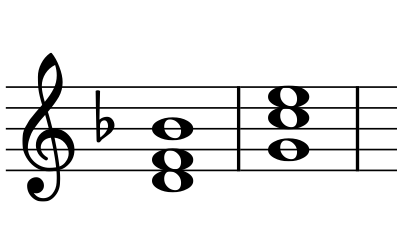 Музыкальная литература.Роберт Шуман.Задания:Перепеши в тетрадь основные произведения композитора и особенности творчества.Основные произведения: Фортепианные произведения – около 50 сборников и пьес («Бабочки», «Карнавал», «Симфонические этюды», «Альбом для юношества», «Детские сцены», «Крейслериана», 3 сонаты).Вокальные произведения – более 200 песен, «Любовь поэта», «Любовь и жизнь женщины», «Мирты», «Круг песен».4 симфонии, концерты, трио, квартеты, квинтет, опера «Геновева».Особенности творчестваИмпровизационность.Обращение к литературным образам и сюжетам.Создание музыкальных жанров – циклов-«рассказов».Сочинение лирических, часто контрастных миниатюр, подобных поэтическим афоризмам или стихотворениям.Послушай данные ниже произведения из «Карнавала» на сайте  https://www.classic-music.ru/mp3-schumann.html   Фортепианный цикл «Карнавал» создан в 1834-1835 гг. “Карнавал” – это цикл из 20 контрастных программных фортепианных миниатюрКаждая миниатюра имеет название. Названия Шуман дал после написания музыки для более ясного представления замысла. №2 «Пьеро» … Нехорошо смеяться над грустным человеком. Но удержаться от смеха трудно — уж очень неуклюж этот человек. Вот он бродит среди толпы и каждую минуту на что-то натыкается, падает, унылый и какой-то ленивый. Удивительно нелепая фигура встретилась нам на карнавале. А ведь вы очень хорошо знаете эту маску. Это Пьеро. Бродит среди веселых гостей, скучает… Казалось бы, ему здесь и быть не хочется. А ведь ни один карнавал без него не обходится.________________________________________________________________________________________________________________________________________________________№3 «Арлекин». Весь в движении, гибкий, ловкий, насмешник и весельчак Арлекин! Так и видишь перед собой эту изящную фигурку в пестром трико. Сквозь прорези маски блестят лукавые живые глаза. Этот не станет спотыкаться на каждом шагу. Только что был здесь, и вот его уже нет.________________________________________________________________________________________________________________________________________________________№5 «Эвзебий» и №6 «Флорестан». Это два вымышленных персонажа, герои его критических статей. Мечтатель и поэт Эвзебий и бурный, порывистый, темпераментный Флорестан. Эти герои как бы раскрывают две стороны характера самого Шумана и его музыки. Таким образом, в «Карнавале» Эвзебий и Флорестан составляют вместе как бы музыкальный автопортрет. Пьеса №5 «Эвзебий» Он мечтатель и фантазер. Любит погрустить, побыть один, подумать.__________________________________________________________________________________________________________________________________________________________Мечты Эвзебия разрушает пламенный «Флорестан» №6. Его настроения изменчивы. __________________________________________________________________________________________________________________________________________________________№11 «Киарина» - это Клара Вик .Пьеса основана на движении вальса, на выразительных напевных интонациях. В то же время пунктирный ритм, постепенно расширяющийся диапазон подчеркивают внутреннюю страстность, порывистость, темперамент, которые переплетаются с поэтичностью.№12 «Шопен» - одна из самых поэтичных, лирических пьес. Миниатюра является стилизацией ноктюрна Шопена. Шуман использует типичные Шопеновские приемы: арпеджированный гармонический фон, певучую мелодию, большой скачок и его заполнение.№20 «Марш давидсбюндлеров против филистимлян» - вывод произведения, выступление против мещанства. Марш на ¾. По музыкальному материалу, по характеру перекликается с первой пьесой. _____________________________________________________________________________